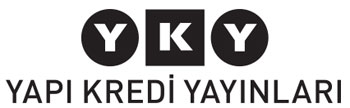 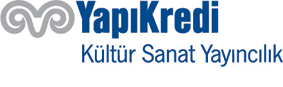 
Derviş Zaim’den İkinci RomanRüyet 

Tabutta Rövaşata, Filler ve Çimen, Çamur, Balık ve Rüya gibi filmleriyle tanınan, ilk kitabı Ares Harikalar Diyarında ile Yunus Nadi Roman Armağanı’nı kazanan Yönetmen/Yazar Derviş Zaim ikinci romanı Rüyet’i yayımladı. 
Yapı Kredi Yayınları’ndan çıkan Rüyet, Sibirya’ya kadar uzanan zorlu yolculuğuyla büyük bir serüven, tuzaklar ve sürprizlerle dolu derinlikli bir roman.Derviş Zaim’in 1992 yılında Yunus Nadi Roman Armağanı’nı kazanan Ares Harikalar Diyarında adlı romanından sonra kaleme aldığı ikinci eser olan Rüyet, insan ruhunun anlam bulma ve kendini oluşturma çabasını ele alıyor.Romanın baş kahramanı Sine adlı bir mimarın gözünden anlatılan hikaye, İstanbul’da günümüzde geçiyor. Sine, amcalarının yönettiği bir mimarlık/mühendislik şirketinde çalışmaktadır. Ancak şirketin borçları, mimarlık ve inşaat faaliyetlerinin günümüzdeki işleyiş biçimi onu gittikçe daha fazla rahatsız eder. Hayatının labirentinden bir çıkış yolu ararken eline  hiç yayımlanmamış, yarım kalmış bir Birinci Dünya Savaşı hatıratı geçer. Hatıratta yazılanlarla kendi hayatı arasındaki küçük paralellikler dikkat çekicidir. Sine, bu metinle olan etkileşiminde ruhunu huzura erdirecek bir ipucu bulabilecek midir? Rüyet’i kaleme alırken etkilendiği kaynaklardan birinin de Şeyh Galip’in Hüsn-ü Aşk mesnevisi olduğunu söyleyen Zaim,  divan edebiyatının son büyük eserlerinden biri olarak adlandırılan bu mesneviyi ele alarak, onu roman sanatının olanakları ile yeniden yazmaya ve inşa etmeye girişmiş. “Eğer tecrübelerim beni yanıltmıyorsa, roman sanatı içinde Batılı geleneklere olduğu kadar Doğulu kaynaklara da yaslanmanın sahih ve hakiki bir yapıt üretmek bakımından sağlıklı olabileceğini düşünüyorum” diyen Zaim, “Rüyet sadece büyük şair Şeyh Galib’in divan edebiyatının son büyük eseri olarak kabul edilen mesnevisine selam göndermekle yetinmiyor, onun yanısıra Spinoza’ya, Batılı roman biçimlerine, yirminci yüzyılın Batı kökenli çağdaş sanat düşüncesine de yer veriyor. Çünkü bütün bu yelpaze insanlık hazinesinin ve üzerinde durduğumuz topraklarda yaşayanların ortak mirası konumunda bulunuyor” diyor.Altını çizmek istediği ikinci hususun Türk roman geleneği içinde tartışılan Doğu-Batı gerginliği olduğunu belirterek sözlerine devam eden Zaim, “Bu ikilemi Ahmet Hamdi Tanpınar’ın trajedi olarak konumlandırdığı, Oğuz Atay’ın ise ironi sanatını kullanarak aşmaya çalıştığı kabaca söylenebilir. Rüyet, sözünü ettiğimiz Doğu-Batı gerilimini ayrı bir yaklaşımla ele almaya gayret ediyor. Altını çizmek istediğim üçüncü nokta kitabın açık bir yapı oluşturma gayretine ilişkin olacak. Rüyet, tarihsel, kültürel kaynaklara, edebiyata, mimariye, çağdaş sanata, mitlere ve sinemaya açık bir yapı olarak inşa edilmiştir. Daha ayrıntılı ifade edecek olursam, Rüyet romanı az evvel saydığım sanatlar, düşünceler, mimari ve estetik birimler ile karşılıklı bir alışveriş içindedir. Kendi dışında bir sürü alan ile zamansal, mekânsal, eşzamanlı ve ardzamanlı bir metinlerarasılık ilişkisi yaratmanın peşine düşmüştür, her türlü alışverişe açık olacak şekilde kurulmuştur. Metnin bu tavrını, halihazırda varolan edebi, sinemasal, kültürel ve tarihsel bir sürü gerginliğin aşılması için bir imkân olarak değerlendiriyorum”diye sözlerini tamamlıyor.   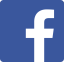 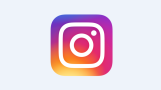 ruyetroman derviszaim         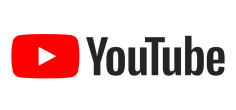 Rüyet
Derviş Zaim
Sayfa: 262, 25 TL
Yapı Kredi Yayınları